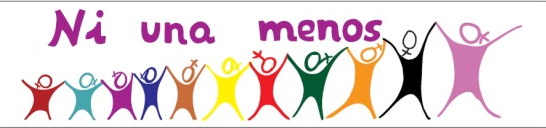 Santa Coloma de Gramenet, a 7 de juny de 2022REFLEXIÓ DE LES DELEGADES DE GÈNERE DE L’INSTITUT PÚBLIC LA BASTIDAPartint de diferents situacions viscudes, directa o indirectament, per les alumnes de l’institut La Bastida, s’han fet reflexions col·lectives sobre les violències masclistes amb l’alumnat de l’ESO i el Batxillerat. A continuació plantejarem una situació de violència masclista i, a partir d’aquesta, s’extrauran unes conclusions generals.Els amics em diuen Basti. Sempre he estat una noia alegre, comunicativa i a la que li agrada «agradar». Per això, en ser extravertida, tinc molts amics. M’agrada vestir a la moda, per tant, tinc molt de compte amb la meva imatge. Generalment, intento aparentar que estic bé, no sigui que els altres es preocupin.Des de petita, he estat molt conscienciada amb el feminisme, encara que hagi hagut d’aprendre soleta, ja que a casa no es parla d’aquests temes. A més, amb el meu entorn tampoc puc parlar-ho amb tanta gent, perquè si dic que soc feminista, el més probable és que alguns amics es creïn una imatge equivocada de mi, i em diguin que sóc una «feminazi» o alguna cosa així.De totes maneres, no m’imaginava que em podria passar el que em va acabar passant. Generalment, sóc molt enamoradissa i he tingut molts nòvios, però quan va arribar en Raul a la meva vida, tot va canviar. Mai havia conegut un noi així, més gran que jo. Anava a cicles, mentre que jo feia 3r d’ESO. Amb els seus amics era el típic «fuck boy» però amb mi era molt «carinyós» i sensible, o això semblava al principi. Jo no havia estat mai tant enamorada.Un dia, érem al parc i ell estava estrany, diferent. Alguna cosa el molestava però no em volia dir el què. Al final, al cap d’una hora d’estar insistint i d’estar rebent respostes com «no sé» o «tu sabràs», em va dir que m’havia vist parlant amb un noi entre classe i classe, i que no li estranyava que els nois em parlessin si anava vestida tant provocativa. I que, ja que parlàvem del tema, no li semblava bé que saludés als «tius» amb dos petons, que així no feia més que llençar-los senyals equivocades.Llavors me’n podria haver adonat que alguna cosa anava malament, però enlloc d’això li vaig demanar perdó: l’únic que volia era que ell estigués bé amb mi. Al cap i a la fi, era l’amor de la meva vida. A més, ell era més gran que jo i, per tant, ja sabia com anaven aquestes coses.Al cap d’un mes i mig d’estar sortint, es va creuar una altra línia. Era el primer dia que havia anat a casa seva. Estàvem a la seva habitació i, mentre ell estava jugant al Fifa, em van començar a arribar missatges molt seguits al mòbil. Primer em va dir: «posa’l en mode avió, que estàs amb mi». Li vaig dir que no, que jo no estava jugant, com ell. El meu mòbil no parava de sonar. Era en Marcos, el meu millor amic, que estava tenint una crisi. En Raul em va dir que li passés el mòbil. Li vaig dir que no tenia perquè fer-ho, que era el meu mòbil i, per tant, era la meva privacitat. Ell em va dir que era veritat, però que era molt sospitós que no li volgués donar, que segurament li estava amagant alguna cosa. Encara que sabia que no li havia de donar, la idea de que pensés que no l’estimava o que li estava amagant alguna cosa se’m feia insuportable, així que li vaig donar.Al cap d’un mes, estàvem a casa d’en Raul també, escoltant The Weekend de música de fons i «liant-nos» al llit. Els pares d’ell eren a la casa de la platja i jo havia anat a passar el cap de setmana amb ell. Ho estàvem passant genial fins que ell va començar a pujar de to, va començar a despullar-me en silenci i em va intentar tocar allà baix. Jo li vaig dir que no, i ell em va intentar convèncer dient que era molt agradable, que ell ho sabia perquè ell ja ho havia fet mentre que jo no.Jo em sentia pressionada, i volia dir que sí perquè tot estigués bé, però sabia que no estava llesta per donar aquell pas. Així que vaig tornar a dir que no. Llavors ell em va dir que, si de veritat l’estimava, que li demostrés. Jo em sentia molt impotent. Em vaig quedar callada, esperant, i sense fer res.Llavors en Raul es va enfadar molt, i va començar a cridar-me, dient-me que no sentia res per ell. Es va aixecar i se’n va anar a l’habitació donant un cop de porta. Vaig sentir els seus passos anant al saló i alguna cosa que queia al terra i es trencava. En aquell moment em vaig quedar gelada, no sabia com reaccionar però, a la vegada, em sentia molt culpable per fer-lo sentir així. Així que vaig anar a buscar-lo i me’l vaig trobar plorant al saló. Em va agafar un sentiment de tendresa al veure’l d’aquella manera que el vaig abraçar. Li vaig dir que sí que l’estimava, i que mai l’abandonaria.Bé, ens quedem a la meitat de la història, però ho fem així perquè, malauradament, ja us podeu imaginar el final.Explicant aquesta història, el que volem comunicar és que la violència masclista no comença sempre amb agressions físiques clarament visibles, sinó que comença amb unes simples paraules, gestos o mirades. Aquest tipus d’agressions, que son l’origen de la violència masclista, no son fàcils de veure i moltes vegades no les detectem o els hi traiem importància i, quan arriben al seu màxim, ja no els podem detenir o no sabem com sortir-ne.A l’institut no estem lliures de masclisme. Escoltem frases que passen desapercebudes o que estan normalitzades com «vete a fregar los platos», o alumnes llançant «piropos» o tocant a noies sense el seu consentiment. Es llavors quan hem d’alçar la veu per parar aquest tipus de comportaments perquè no arribin a més.I no depèn de nosaltres, les dones, només. També depèn dels homes i de tota aquella persona que presenciï aquests actes. Sempre se’ns culpabilitza a nosaltres: que si és per com ens vestim, per on anem, pel que bevem... Ja va essent hora de canviar les coses.Volem ser lliures de culpes i de porsTelèfons d’atenció a les dones víctimes de violències masclistesEl 900 900 120 o al 112. També un Whatsapp  671 778 540  i un correu electrònic  900900120@gencat.cat. El telèfon de la comissaria de Santa ColomaEl telèfon de la comissaria de Santa Coloma és el 93 4629300 i les extensions 43443 i 43444 per parlar amb les persones responsables, en horari d’oficines (de dilluns a divendres, de 9 a 17 horesEl telèfon del CIRD, Centre d’Informació i Recursos per a les Dones a Santa Coloma és el  93 466 14 11Feminicidis íntims oficials02/05/2022. Ouardia, cognoms no coneguts. 43 anys. Tarancón (Conca). Ouardia, amb tres fills de 5, 4 i 2 anys, va ser assassinada per la seva parella i pare dels nens, que havia tingut una ordre d'allunyament sobre la morta per denúncies prèvies de maltractament, encara que actualment es trobava inactiva després d'una sentència absolutòria dels Jutjats penals de Conca. 10/05/2022. Clotilde Rodríguez, 82 anys. Arona (Santa Cruz de Tenerife) Amb ferides d'arma blanca, al costat del seu marit, Ángel Martínez, que també estava ferit després d'autolesionar-se. Tots dos residents a Galícia, es trobava en el sud de l'illa passant una temporada de vacances i no constaven denúncies prèvies per violència de gènere.22/05/2022. Florina, cognoms no coneguts. 26 anys. Montemayor (Còrdova) La seva parella presumptament la va apunyalar i la va deixar malferida al carrer. Florina moria poc després en un hospital. La víctima tenia dos fills menors d'edatFeminicidis íntims no oficials27/05/2022. Maite C.P., 50 anys. Tijola (Almeria). El cos sense vida va ser trobat per un dels seus fills en el domicili familiar. El presumpte autor del crim, el seu marit, d'uns 55 anys s'ha lliurat a les autoritats en el municipi costaner de Vera.29/05/2022. Eva María, cognoms no coneguts. 51 anys. Benarajarafe (Vélez – Màlaga). Va ser la pròpia víctima la que va trucar a Emergències per a demanar ajuda. Va dir a la Sala del 112 que estava sent agredida per la seva parella i que necessitava auxili. Segons la Delegació del Govern a Andalusia, la dona havia entrat en el sistema Viogén l'any 2008 arran d'una denúncia per violència de gènere contra el seu assassí. El cas, no obstant això, portava inactiu més de deu anys.29/05/2022. Luisa María, cognoms no coneguts. 48 anys. Tomelloso (Cuideu Real) El cos sense vida de la dona, va ser trobat amb ferides d'arma blanca en el magatzem del restaurant «Epíleg», establiment del qual s'encarregava la víctima. El presumpte autor d'aquest crim és un home amb qui Luisa María havia mantingut una relació sentimental va aparèixer penjat el dilluns 30 de maig en els voltants del pantà de Peñarroya Tots dos havien deixat la seva relació recentment. Segons fonts de la recerca, no consten denúncies prèvies de la dona per maltractaments o violència masclista. La dona assassinada deixa dos fills orfes, de 15 i 20 anys, fruit d'una relació anterior.Feminicidis familiars07/05/2022. Angelines, Cognoms no coneguts. 90 anys. Sant Roque (Las Palmas de Gran Canaria).. Pel que sembla, el seu propi nebot, Francisco José. F. H –conegut per Paco-, de 79 anys, l'hauria matat a cops i, després, hauria intentat cremar el cos de l'anciana. Va ser ell mateix el que es va lliurar en la Comissaria de la Policia Nacional.09/05/2022 (Data de troballa del cadàver). Martina, cognoms no coneguts. 62 anys. Brihuega (Guadalajara).El 13 de maig, el fill del matrimoni va confessar davant la Guàrdia Civil que havia posat fi a la vida dels seus pares després de discutir amb ells perquè els havia demanat diners.18/05/2022. Juana, Cognoms no coneguts. 68 anys. Almeria. Juana era una dona de 68 anys que ha mort assassinada a mans del seu fill, un jove de nom Juan Miguel, de 33 anys que la maltractava. L'home ha tingut un atac cardíac i ha mort just després de matar a la víctima.19/05/2022. Amalia C. L., 72 anys. Sevilla (Sevilla). Un home de 49 anys, José L. C., va matar a la seva mare,El presumpte autor de l'homicidi va escanyar a la víctima amb un cinturó. Després, va telefonar al 091 i va confessar el crim.23/05/2022. Nom i cognoms no coneguts. 34 anys. Arjona (Jaén). Una dona de 34 anys ha mort i la seva germana de 39 ha resultat ferida de gravetat durant un altercadola Guàrdia Civil cerca a dos homes, germans de l'exparella de la morta, com a presumptes autors de la mort de la dona i de les ferides causades a la germana de la morta. https://feminicidio.net/listado-de-feminicidios-y-otros-asesinatos-de-mujeres-cometidos-por-hombres-en-espana-en-2022/44 DONES ASSASSINADES al 202244 DONES ASSASSINADES al 202244 DONES ASSASSINADES al 202244 DONES ASSASSINADES al 202244 DONES ASSASSINADES al 202244 DONES ASSASSINADES al 202244 DONES ASSASSINADES al 202244 DONES ASSASSINADES al 202244 DONES ASSASSINADES al 2022Gener:7Febrer: 5Març:10Abril:11Maig:11